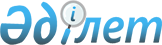 О признании утратившим силу приказа Министра внутренних дел Республики
Казахстан от 25 марта 2004 года № 187 "Об утверждении "Инструкции о работе органов внутренних дел по лицензированию юридических и физических лиц, претендующих на осуществление охранной деятельности, монтажа, наладки, технического обслуживания средств охранной сигнализации и проведению проверок их деятельности" и "Правил по проведению проверок охранников и работников охранных подразделений"Приказ Министра внутренних дел Республики Казахстан от 9 апреля 2011 года № 156

      В соответствии со статьей 40 Закона Республики Казахстан «О нормативных правовых актах», ПРИКАЗЫВАЮ:



      1. Признать утратившим силу приказ Министра внутренних дел Республики Казахстан от 25 марта 2004 года № 187 «Об утверждении «Инструкции о работе органов внутренних дел по лицензированию юридических и физических лиц, претендующих на осуществление охранной деятельности, монтажа, наладки, технического обслуживания средств охранной сигнализации и проведению проверок их деятельности» и «Правил по проведению проверок охранников и работников охранных подразделений» (зарегистрированный в Реестре государственной регистрации нормативных правовых актов Республики Казахстан за № 2826 от 27 апреля 2004 года).



      2. Комитету административной полиции Министерства внутренних дел Республики Казахстан (Тыныбеков К.С):



      1) направить настоящий приказ в Министерство юстиции Республики Казахстан для снятия с Реестра государственной регистрации нормативных правовых актов;



      2) обеспечить официальное опубликование настоящего приказа в периодических печатных изданиях.



      3. Настоящий приказ вводится в действие с момента его подписания.      Министр                                    С. Баймаганбетов
					© 2012. РГП на ПХВ «Институт законодательства и правовой информации Республики Казахстан» Министерства юстиции Республики Казахстан
				